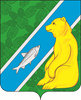 О внесении изменений в постановлениеАдминистрации городского поселения АндраОт 19.07.2012 № 108 «Об утверждении административного регламента предоставления 
муниципальной услуги по приему заявлений, документов, а также постановка граждан на учет в качестве нуждающихся в жилых помещениях,на территории городского поселения Андра»В целях приведения в соответствие нормативных правовых актов администрации городского поселения Андра с Федеральным законом от 19.12.2016 № 433-ФЗ «О внесении изменений в статью 7 Федерального закона "Об организации предоставления государственных и муниципальных услуг», Постановлением Правительства Российской Федерации от  21.07.2017 № 859 «О признании  утратившими  силу некоторых актов Правительства  Российской  Федерации»: Внести в административный регламент предоставления муниципальной услуги по приему заявлений, документов, а также постановка граждан на учет в качестве нуждающихся в жилых помещениях, на территории городского поселения Андра» следующие изменения:1.1.Абзац 4, 16 пункта 2.4.4. изложить в новой редакции: «- свидетельства о государственной регистрации актов гражданского состояния, выданные компетентными органами иностранного государства, и их нотариально удостоверенный перевод на русский язык;».Подпункт 2 пункта 2.4.4. изложить в новой редакции:«2. свидетельства о государственной регистрации актов гражданского состояния, выданные компетентными органами иностранного государства, и их нотариально удостоверенный перевод на русский язык;»;         1.3. Пункт  1.2.  раздела 1 дополнить пунктами следующего содержания:«- приказ Минздрава России от  29.11.2012 № 987н «Об утверждении перечня тяжелых форм хронических заболеваний, при которых невозможно совместное проживание граждан в одной квартире»;»;«- приказ Минздрава России  от  30.11.2012 № 991н «Об  утверждении   перечня заболеваний,  дающих инвалидам, страдающим  ими,  право  на  дополнительную  площадь;».Раздел 3 пункт 3.7 изложить в новой редакции:«3.7.Сотрудник осуществляет проверку сведений, содержащихся в представленных заявителем документах.При предоставлении муниципальной услуги администрация городского поселения Андра осуществляет межведомственное информационное взаимодействие со следующими органами власти и организациями: - Управлением Федеральной службы государственной регистрации, кадастра и картографии по Ханты-Мансийскому автономному округу – Югре;- Территориальным управлением Федерального агентства по управлению федеральным имуществом в Ханты-Мансийском автономном округе – Югре;- Управлением Федеральной налоговой службы по Ханты-Мансийскому автономному округу – Югре;- Центром Государственной инспекции по маломерным судам Министерства Российской Федерации по делам гражданской обороны, чрезвычайным ситуациям и ликвидации последствий стихийных бедствий по Ханты-Мансийскому автономному округу – Югре;- Управлением Государственной инспекции безопасности дорожного движения Управления Министерства внутренних дел Российской Федерации по Ханты-Мансийскому автономному округу - Югре;- Департаментом социального развития Ханты-Мансийского автономного округа-Югры; - Департаментом труда и занятости населения Ханты-Мансийского автономного округа-Югры;- Отделением Пенсионного фонда Российской Федерации по Ханты-Мансийскому автономному округу - Югре;- Представительством Ханты-Мансийского негосударственного пенсионного фонда.      - органами местного самоуправления, осуществляющими предоставление жилых помещений государственного и муниципального жилищного фонда по договорам социального найма.      2.Обнародовать настоящее постановление посредством размещения в информационно-телекоммуникационной сети Интернет на официальном сайте администрации муниципального образования городское поселения Андра по адресу: www.andra-mo.ru., а также на информационном стенде администрации поселения.     3.Настоящее постановление вступает в силу после его официального обнародования.     4. Контроль за выполнением настоящего постановления оставляю за собой.Глава городского поселения Андра                                                                           О.В. ГончарукАДМИНИСТРАЦИЯГОРОДСКОГО ПОСЕЛЕНИЯ   АНДРАОктябрьского районаХанты- Мансийского автономного округа – ЮгрыПОСТАНОВЛЕНИЕАДМИНИСТРАЦИЯГОРОДСКОГО ПОСЕЛЕНИЯ   АНДРАОктябрьского районаХанты- Мансийского автономного округа – ЮгрыПОСТАНОВЛЕНИЕАДМИНИСТРАЦИЯГОРОДСКОГО ПОСЕЛЕНИЯ   АНДРАОктябрьского районаХанты- Мансийского автономного округа – ЮгрыПОСТАНОВЛЕНИЕАДМИНИСТРАЦИЯГОРОДСКОГО ПОСЕЛЕНИЯ   АНДРАОктябрьского районаХанты- Мансийского автономного округа – ЮгрыПОСТАНОВЛЕНИЕАДМИНИСТРАЦИЯГОРОДСКОГО ПОСЕЛЕНИЯ   АНДРАОктябрьского районаХанты- Мансийского автономного округа – ЮгрыПОСТАНОВЛЕНИЕАДМИНИСТРАЦИЯГОРОДСКОГО ПОСЕЛЕНИЯ   АНДРАОктябрьского районаХанты- Мансийского автономного округа – ЮгрыПОСТАНОВЛЕНИЕАДМИНИСТРАЦИЯГОРОДСКОГО ПОСЕЛЕНИЯ   АНДРАОктябрьского районаХанты- Мансийского автономного округа – ЮгрыПОСТАНОВЛЕНИЕАДМИНИСТРАЦИЯГОРОДСКОГО ПОСЕЛЕНИЯ   АНДРАОктябрьского районаХанты- Мансийского автономного округа – ЮгрыПОСТАНОВЛЕНИЕАДМИНИСТРАЦИЯГОРОДСКОГО ПОСЕЛЕНИЯ   АНДРАОктябрьского районаХанты- Мансийского автономного округа – ЮгрыПОСТАНОВЛЕНИЕАДМИНИСТРАЦИЯГОРОДСКОГО ПОСЕЛЕНИЯ   АНДРАОктябрьского районаХанты- Мансийского автономного округа – ЮгрыПОСТАНОВЛЕНИЕ«28»декабря2017г.№533пгт. Андрапгт. Андрапгт. Андрапгт. Андрапгт. Андрапгт. Андрапгт. Андрапгт. Андрапгт. Андрапгт. Андра